13.1	النظر في تحديد نطاقات تردد من أجل التطوير المستقبلي للاتصالات المتنقلة الدولية (IMT)، بما في ذلك إمكانية توزيع ترددات إضافية للخدمة المتنقلة على أساس أولي، وفقاً للقرار 238 (WRC-15)؛الجزء 10 - نطاق التردد GHz 86-81مقدمةتعرض هذه الإضافة المقترح الأوروبي المشترك بشأن نطاقات التردد GHz 86-81 في إطار البند 13.1 من جدول أعمال المؤتمر العالمي للاتصالات الراديوية لعام 2019 (WRC-19).المقترحاتالمـادة 5توزيع نطاقات الترددالقسم IV  -  جدول توزيع نطاقات التردد
(انظر الرقم 1.2)NOC	EUR/16A13A10/1GHz 86-81الأسباب:	إن نطاق التردد GHz 86-81، المقترن بالنطاق GHz 76-71، هو نطاق ذو أهمية بالنسبة للوصلة الثابتة في مجال التوصيل للجيل الخامس (G5). ولذلك يُتوقع أن يزداد استعمال الوصلة الثابتة في المستقبل. وقد بيَّنت الدراسات أن مستويات البث الحالية غير المطلوبة للاتصالات المتنقلة الدولية-2020 لن تكون كافية لضمان حماية أجهزة استشعار خدمة استكشاف الأرض الساتلية (المنفعلة) في نطاق التردد GHz 92-86 وأن تخفيض عمليات البث للاتصالات المتنقلة الدولية-2020 في هذا النطاق يمكنه هو وحده أن يضمن هذه الحماية. وأظهرت بعض الدراسات أيضاً أن عمليات البث غير المطلوبة لكل من المحطة الأساسية ومعدات المستخدم في إطار الاتصالات المتنقلة الدولية-2020 يتعين أن تقتصر على حماية رادارات المركبات العاملة في نطاق التردد GHz 81-76. وهذه القيود لا تجعل نطاق التردد GHz 86-81 مناسباً للاتصالات المتنقلة الدولية (IMT).__________المؤتمر العالمي للاتصالات الراديوية (WRC-19)
شرم الشيخ، مصر، 28 أكتوبر - 22 نوفمبر 2019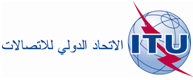 الجلسة العامةالإضافة 10
للوثيقة 16(Add.13)-A4 أكتوبر 2019الأصل: بالإنكليزيةمقترحات أوروبية مشتركةمقترحات أوروبية مشتركةمقترحات بشأن أعمال المؤتمرمقترحات بشأن أعمال المؤتمربند جدول الأعمال 13.1بند جدول الأعمال 13.1التوزيع على الخدماتالتوزيع على الخدماتالتوزيع على الخدماتالإقليم 1الإقليم 2الإقليم 384-81	ثابتة  338A.5			ثابتة ساتلية (أرض-فضاء)			متنقلة			متنقلة ساتلية (أرض-فضاء)			فلك راديوي			أبحاث فضائية (فضاء-أرض)			149.5  561A.584-81	ثابتة  338A.5			ثابتة ساتلية (أرض-فضاء)			متنقلة			متنقلة ساتلية (أرض-فضاء)			فلك راديوي			أبحاث فضائية (فضاء-أرض)			149.5  561A.584-81	ثابتة  338A.5			ثابتة ساتلية (أرض-فضاء)			متنقلة			متنقلة ساتلية (أرض-فضاء)			فلك راديوي			أبحاث فضائية (فضاء-أرض)			149.5  561A.586-84	ثابتة   338A.5			ثابتة ساتلية (أرض-فضاء)  561B.5			متنقلة			فلك راديوي			149.586-84	ثابتة   338A.5			ثابتة ساتلية (أرض-فضاء)  561B.5			متنقلة			فلك راديوي			149.586-84	ثابتة   338A.5			ثابتة ساتلية (أرض-فضاء)  561B.5			متنقلة			فلك راديوي			149.5